Bilan de la période 5 (Avril-Mai-Juin-Juillet 2016-2017) :Mobiliser le langage dans toutes ses dimensions avec les intelligences multiplesChaque période de l’année scolaire est consacrée à un domaine d’apprentissage, il y en a 5 :Mobiliser le langage dans toutes ses dimensionsAgir, s'exprimer, comprendre à travers l'activité physiqueAgir, s'exprimer, comprendre à travers les activités artistiquesConstruire les premiers outils pour construire sa penséeExplorer le mondePour chaque domaine d’apprentissage, les programmes indiquent des attendus en fin d’école maternelle. Ces compétences sont travaillées tout au long du cycle 1.Dans notre classe, nous utilisons les intelligences multiples pour acquérir ces attendus, c'est-à-dire que chacun a sa manière d’apprendre, pour certains, c’est plus facile en observant, d’autres avec la musique, d’autres en bougeant, d’autres encore en parlant, ou en dessinant. C’est pourquoi chaque compétence visée est proposée à travers des activités diversifiées. Les enfants ont le choix et vont vers ce qui leur correspond le mieux. Petit à petit, ils découvrent d’autres manières d’apprendre, mais ils sont d’abord valorisés dans leurs réussites grâce à leur intelligence dominante. Chacun a plusieurs intelligences dominantes et toutes les compétences ne sont pas présentées sous les 8 formes (voir tableau ci-dessous), cela incite à aller vers d’autres choix. S’ajoutent à ce travail selon les IM (intelligences multiples) :La réalisation d’un livre de mémoire (récits de tous les enfants de la classe ayant reçu la marionnette durant la période)Observation et manipulation des lettres de son prénomObservation de l’adulte qui écrit le prénom de l’enfantApprendre à aligner les lettres de son prénom à la manière de l’artiste ReroApprendre à reconstituer son prénomApprendre à écrire des lettres de son prénomParticiper à une fresque à la manière de JonOne qui écrit son prénom sur tout le murCréer sa couverture du livre de mémoire inspirée des œuvres de JonOne Ce qui est attendu des enfants en fin d'école maternelle-  Communiquer avec les adultes et avec les autres enfants par le langage, en se faisant comprendre.- S'exprimer dans un langage syntaxiquement correct et précis. Reformuler pour se faire mieux comprendre.- Pratiquer divers usages du langage oral : raconter, décrire, évoquer, expliquer, questionner, proposer des solutions, discuter un point de vue.- Dire de mémoire et de manière expressive plusieurs comptines et poésies.- Comprendre des textes écrits sans autre aide que le langage entendu.- Manifester de la curiosité par rapport à l'écrit. Pouvoir redire les mots d'une phrase écrite après sa lecture par l'adulte, les mots du titre connu d'un livre ou d'un texte.- Participer verbalement à la production d'un écrit. Savoir qu'on n'écrit pas comme on parle.- Repérer des régularités dans la langue à l'oral en français (éventuellement dans une autre langue).- Manipuler des syllabes.- Discriminer des sons (syllabes, sons-voyelles ; quelques sons-consonnes hors des consonnes occlusives).- Reconnaître les lettres de l'alphabet et connaître les correspondances entre les trois manières de les écrire : cursive, script, capitales d'imprimerie. Copier à l'aide d'un clavier.- Écrire son prénom en écriture cursive, sans modèle.- Écrire seul un mot en utilisant des lettres ou groupes de lettres empruntés aux mots connus.Je reste à votre disposition pour des explications supplémentaires.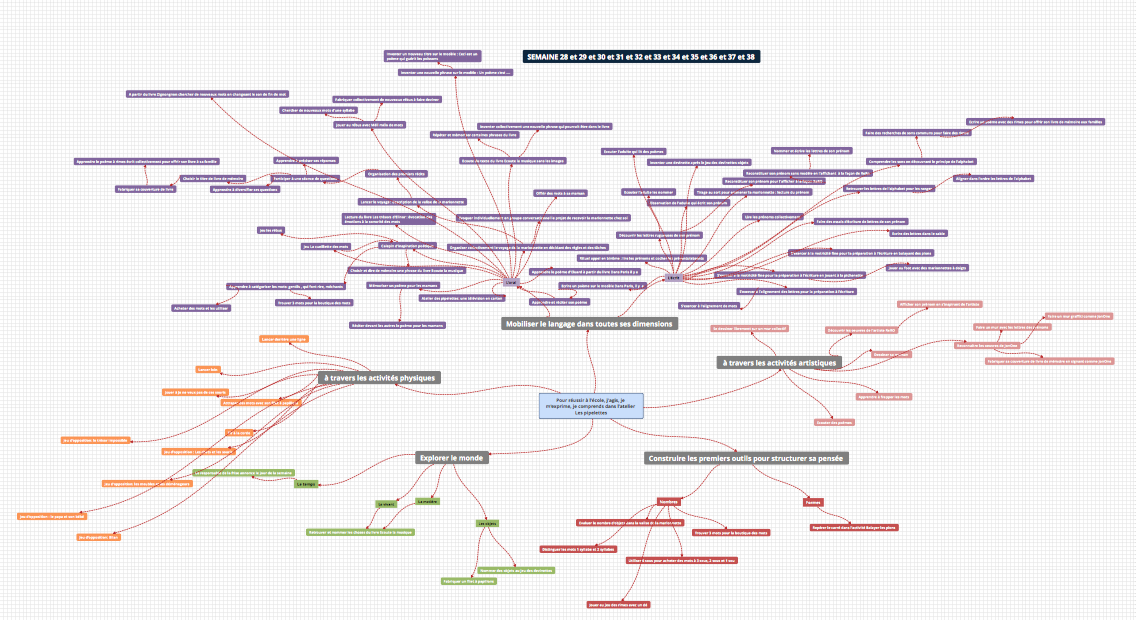        IM ACTIVITESCOMPETENCE VISEE NATURALISTE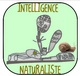 MUSICALE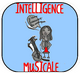 INTERPERSONNELLE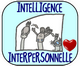 INTRAPERSONNELLE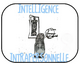 VISUELLE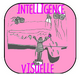 CORPORELLE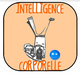 VERBALE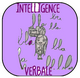 LOGICO-MATHs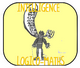 SEMAINE 28Communiquer avec les adultes et les enfants en se faisant comprendreRetrouver les photos de ce qui est évoqué dans le livre en les nommantRetrouver les photos de ce qui est évoqué dans le livre en les nommantApprendre une belle phrase et en imaginer collectivement une nouvelleSEMAINE 29Pratiquer divers usages du langage oral : évoquerJouer au loto des émotionsJouer à la cueillette des mots Jouer à la cueillette des mots SEMAINES 30 et 31S'exprimer et se faire comprendre dans un langage syntaxiquement précis et correct Attraper des mots avec un filet à papillonJouer à la fabrique de mots puis à la boutique de motsJouer à la fabrique de mots puis à la boutique de motsSEMAINE 32Manipuler des syllabesFrapper les motsJouer aux rébus Jouer aux rébus SEMAINES 33 et 34 Participer verbalement à la production d'un écritDessiner et offrir des mots à sa mamanEcrire un titre, une phrase sur le modèle de l'albumEcrire un titre, une phrase sur le modèle de l'albumSEMAINES 35 et 36 Participer verbalement à la production d'un écritJouer aux devinettes et en créer collectivementEcrire un poème sur le modèle de l'albumSEMAINE 37 Discriminer des sonsAssocier des sons en images et chercher des rimesJouer au jeu des rimesSEMAINES 38 Discriminer des sonsCréer de nouveaux mots à mettre dans son calepin d’inspiration poétiqueJouer au jeu des rimes